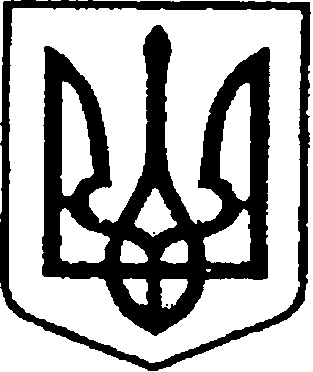 УКРАЇНАЧЕРНІГІВСЬКА ОБЛАСТЬН І Ж И Н С Ь К А    М І С Ь К А    Р А Д АВ И К О Н А В Ч И Й    К О М І Т Е ТР І Ш Е Н Н Явід 03 жовтня 2019 року	           м. Ніжин	                                        №320Про відзначення з нагодиДня працівників освітиВідповідно до  статей 40, 42, 59 Закону України «Про місцеве самоврядування в Україні», рішення Ніжинської міської ради Чернігівської області «Про внесення змін до рішення Ніжинської міської ради                            від 03 травня 2017 року №27-23/2017 «Про затвердження Положень                  про Почесну грамоту, Грамоту та Подяку виконавчого комітету Ніжинської міської ради» від 02.02.2018 р. №18-35/2018, Регламенту виконавчого комітету Ніжинської міської ради Чернігівської області VІІ скликання, затвердженого рішенням виконавчого комітету Ніжинської міської ради Чернігівської області VІІ скликання від 11.08.2016 р. №220, розглянувши клопотання начальника управління освіти Ніжинської міської ради С.М. Крапив’янського, директора Ніжинського медичного коледжу Чернігівської обласної ради Дуднік С.О.          з нагоди відзначення Дня працівників освіти, виконавчий комітет Ніжинської міської ради вирішив:  	1.Нагородити Почесною Грамотою виконавчого комітету Ніжинської міської ради за сумлінну педагогічну працю, вагомі успіхи у справі навчання і виховання підростаючого покоління  та з нагоди відзначення професійного свята - Дня працівників освіти:	1.1.Матях Людмилу Анатоліївну – в.о. директора Ніжинської гімназії №2 Ніжинської міської ради Чернігівської області;	1.2.Іващенко Людмилу Іванівну – методиста міського методичного кабінету управління освіти Ніжинської міської ради Чернігівської області.	2.Нагородити Грамотою виконавчого комітету Ніжинської міської ради за сумлінну педагогічну працю, вагомі успіхи у справі навчання і виховання підростаючого покоління  та з нагоди відзначення професійного свята - Дня працівників освіти:	2.1.Бублик Тетяну Володимирівну – в.о. директора Ніжинської гімназії №14 Ніжинської міської ради Чернігівської області;	2.2.Вертюк Світлану Михайлівну – музичного керівника дошкільного навчального закладу №2 «Зірочка» санаторного типу Ніжинської міської ради Чернігівської області.3.Оголосити Подяки виконавчого комітету Ніжинської міської ради         за сумлінну працю, активну громадську діяльність та з нагоди Дня працівників освіти:3.1.Трушу Сергію Івановичу – робітнику з комплексного обслуговування, ремонту будівель Ніжинського медичного коледжу Чернігівської обласної ради;3.2.Зінченко Інні Володимирівні – викладачеві Історії України, громадянської освіти, основ філософських знань, соціології, основ права Ніжинського медичного коледжу Чернігівської обласної ради;3.3.Шевчун Наталії Миколаївні – викладачеві української мови                   та літератури, української мови за професійним спрямуванням Ніжинського медичного коледжу Чернігівської обласної ради;3.4.Вергун Світлані Василівні – прибиральниці службових приміщень Ніжинського медичного коледжу Чернігівської обласної ради;3.5.Гринь Ганні Василівні – прибиральниці службових приміщень Ніжинського медичного коледжу Чернігівської обласної ради.4.Відділу юридично-кадрового забезпечення апарату виконавчого комітету Ніжинської міської ради (Лега В. О.) забезпечити оприлюднення цього рішення протягом п’яти робочих днів з дати його прийняття                            на офіційному сайті Ніжинської міської ради.5.Відділу бухгалтерського обліку апарату виконавчого комітету Ніжинської міської ради (Єфіменко Н.Є.)  забезпечити виконання цього рішення у частині видачі бланків Почесних грамот, Грамот, Подяк та рамок.6.Фінансовому управлінню Ніжинської міської ради виділити виконавчому комітету Ніжинської міської ради кошти у сумі 496,90 грн.             на покриття витрат на грошову винагороду за рахунок коштів міської цільової програми заходів з відзначення державних та професійних свят, ювілейних       та святкових дат, відзначення осіб, які зробили вагомий внесок у розвиток міста Ніжина, здійснення представницьких та інших заходів на 2019 рік      КТКВ (0210180), КЕКВ (2730).7.Контроль за виконанням цього рішення покласти на керуючого справами виконавчого комітету Ніжинської міської ради Колесника С. О.Головуючий на засіданні виконавчогокомітету Ніжинської міської ради,заступник міського голови з питань діяльності виконавчих органів ради			         І.В. АлєксєєнкоПояснювальна запискадо проекту рішення виконавчого комітету «Про відзначення з нагоди Дня працівників освіти»Відповідно до ст. 40 Закону України «Про місцеве самоврядування                в Україні», рішення Ніжинської міської ради Чернігівської області «Про внесення змін до рішення Ніжинської міської ради  від 03 травня 2017 року №27-23/2017 «Про затвердження Положень про Почесну грамоту, Грамоту   та Подяку виконавчого комітету Ніжинської міської ради» від 02.02.2018р.    №18-35/2018 пропонуються кандидатури до нагородження Почесними грамотами, Грамотами і Подяками виконавчого комітету Ніжинської міської ради до професійного свята – Дня працівників освіти. Проект рішення «Про відзначення  з нагоди Дня працівників освіти» складається  з семи  розділів.Відділ юридично-кадрового забезпечення апарату виконавчого комітету Ніжинської міської ради, відповідно до Закону України «Про доступ до публічної інформації», забезпечує опублікування цього рішення протягом п’яти робочих днів з дати його підписання шляхом оприлюднення                               на офіційному сайті Ніжинської міської ради.Доповідати проект рішення на засіданні буде начальник сектора                   з питань кадрової політики відділу юридично-кадрового забезпечення апарату виконавчого комітету Ніжинської міської ради Чепуль Ольга Віталіївна.Начальник відділу юридично-кадровогозабезпечення апарату виконавчогокомітету Ніжинської міської ради                                                          В. О. Лега